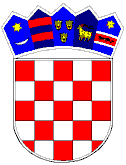 REPUBLIKA HRVATSKA VUKOVARSKO-SRIJEMSKA ŽUPANIJAOPĆINA TOMPOJEVCIOPĆINSKO VIJEĆEKLASA: 021-05/21-01/8URBROJ: 2196/07-02-21-1Tompojevci, 10. lipanj 2021. godineZAPISNIK S 1. KONSTITUIRAJUĆE SJEDNICEOPĆINSKOG VIJEĆA OPĆINE TOMPOJEVCIodržane 10. lipnja 2021. godine u Hrvatskom domu,Tompojevci, Radićeva 21, s početkom u 10,00 satiNa temelju članka 87. stavak 1. i 2. Zakona o lokalnim izborima ( „ NN“ broj: 144/12, 121/16, 98/19, 42/20 I 144/20) i uputi Ministarstva pravosuđa i uprave KLASA: 023-01/21-01/252, URBROJ: 514-07-02-01/01-21-01, od 17.05.2021., sjednicu je sazvala pročelnica Jedinstvenog upravnog odjela Općine Tompojevci, za dan 10. lipnja 2021. godine.Sjednicu je otvorila Kata Cvitković pročelnica Jedinstvenog upravnog odjela Općine Tompojevci, osoba ovlaštena za sazivanje konstituirajuće sjednice do određivanja prvog izabranog člana s kandidacijske liste koja je dobila najviše glasova.Intonirana je hrvatska himna „ Lijepa naša domovina“, te je minutom šutnje odana počast svim poginulim Hrvatskim braniteljima i civilnim žrtvama Domovinskog rata. Pročelnica pozdravlja sve nazočne, upućuje čestitke novoizabranim vijećnicima, općinskom načelniku Milanu Grubaču i zamjeniku općinskog načelnika iz reda pripadnika rusinske nacionalne manjine Slavku Ždinjaku.Prozivkom je utvrđeno da je na sjednici nazočno 9 od ukupno 9 izabranih vijećnika i to: Tomislav Panenić, Amalija Lovrić, Zlatko Potočki, Robert Mesaroš, Ivan Štefanac, Mihael Sabadoš, Mijo Horvatović, Ivana Mitrović, Antun Lukić, te da su ostvareni uvjeti za konstituiranje Općinskog vijeća i donošenje pravovaljanih odluka.Ostali nazočni na sjednici: Milan Grubač, Općinski načelnik Općine Tompojevci; Slavko Ždinjak, zamjenik Općinskog načelnika Općine Tompojevci iz reda pripadnika rusinske nacionalne manjine; Marija Filipović, računovodstveni referent Jedinstvenog upravnog odjela Općine Tompojevci; Andrea Horvatović, komunalni i poljoprivredni redar Jedinstvenog upravnog odjela Općine Tompojevci; Goran Guskić, administrativno-operativni voditelj projekta „Zaželi-Općina Tompojevci, faza II“ ;Marko Zulić, građanin Općine Tompojevci.Nakon toga slijede aktivnosti po utvrđenom dnevnom redu iz poziva za konstituirajuću sjednicu. D N E V N I  R E D1. Izbor  Mandatne komisije.2. Izvješće Mandatne komisije i verifikacija mandata članova Općinskog vijeća- utvrđivanje člana Općinskog vijeća koji će predsjedavati sjednicom do izbora    predsjednika Općinskog vijeća- svečana prisega članova Općinskog vijeća.3. Izbor Odbora za izbor i imenovanje.4. Izbor predsjednika Općinskog vijeća.5. Izbor potpredsjednika Općinskog vijeća.Točka 1.Izbor Mandatne komisijePročelnica Kata Cvitković utvrđuje da je prije početka konstituirajuće sjednice primila prijedlog za izbor Mandatne komisije, kojeg su temeljem članka 2. stavka 4. Poslovnika Općinskog vijeća Općine Tompojevci podnijela 4 člana izabranog Općinskog vijeća, i to: Mihael Sabadoš, Mijo Horvatović, Ivana Mitrović i Antun Lukić. Predlažu da se u Mandatnu komisiju izaberu:Ivana Mitrović, za predsjednicuMihael Sabadoš, za članaMijo Horvatović, za članaKako drugih prijedloga nije bilo isti je dala na glasovanje. Nakon provedenog glasovanja konstatirala je, da je sa 9 glasova ZA, odnosno jednoglasno donijeta:ODLUKAo  izboru Mandatne komisije1. U Mandatnu  komisiju izabrani su:Ivana Mitrović, predsjednicaMihael Sabadoš, član Mijo Horvatović, član Ova Odluka stupa na snagu danom donošenja i objavit će se u „Službenom vjesniku“ Vukovarsko-srijemske županije. Točka 2.Izvješće Mandatne komisije i svečana prisega  članova Općinskog vijećaPročelnica Kata Cvitković poziva Mandatnu komisiju da podnese Izvješće.Predsjednica Mandatne komisije Ivana Mitrović podnosi Izvješće o provedenim izborima za članove Općinskog vijeća Općine Tompojevci koji su održani 16. svibnja 2021. godine u tekstu koji čini sastavni dio ovog zapisnika.Prima se na znanje Izvješće Mandatne komisije o provedenim izborima za članove  Općinskog vijeća Općine Tompojevci koji su održani 16. svibnja 2021. godine, te je time verificiran mandat članovima Općinskog vijeća.Nakon verifikacije mandata članova Općinskog vijeća, utvrđeno je da je  prvi  izabrani član s kandidacijske liste koja je dobila najviše glasova Tomislav Panenić, te ga pročelnica poziva  da preuzme daljnje vođenje sjednice, temeljem Zakona i Poslovnika.Tomislav Panenić upućuje čestitke izabranim vijećnicima i sukladno članku 3. stavku 2. Poslovnika izgovara tekst prisege. Potom proziva pojedinačno članove Vijeća koji ustaju i izgovaraju: ”PRISEŽEM” te potpisuju tekst prisege.Prisegnulo je 9 članova Općinskog vijeća.Točka 3.Izbor Odbora za izbor i imenovanjePredsjedatelj Tomislav Panenić utvrđuje da je prije početka konstituirajuće sjednice zaprimljen prijedlog za izbor Odbora za izbor i imenovanje kojeg su podnijela 4 člana izabranog Općinskog vijeća, i to: Mihael Sabadoš, Mijo Horvatović, Ivana Mitrović i Antun Lukić. Predlažu da se u Odbor izaberu:Ivana Mitrović, za predsjednicuMihael Sabadoš, za članaMijo Horvatović, za članaAntun Lukić, za članaIvan Štefanac, za članaKako drugih prijedloga nije bilo isti je dao na glasovanje. Nakon provedenog glasovanja konstatirao je, da je sa 9 glasova ZA, odnosno jednoglasno donijeta:ODLUKAo izboru Odbora za izbor i imenovanje1. U  Odbor za izbor i imenovanje izabrani su:Ivana Mitrović – predsjednicaMihael Sabadoš – članMijo Horvatović –  članAntun Lukić –  članIvan Štefanac – član2. Ova odluka stupa na snagu danom donošenja i objavit će se u „Službenom vjesniku“  vukovarsko-srijemske županije.Točka 4.Izbor predsjednika Općinskog vijeća Općine TompojevciPredsjedatelj Tomislav Panenić utvrđuje da je prije početka konstituirajuće sjednice zaprimljen prijedlog za izbor predsjednika Općinskog vijeća kojeg je podnijelo 4 člana izabranog Općinskog vijeća, i to: Mihael Sabadoš, Mijo Horvatović, Ivana Mitrović i Antun Lukić. Za predsjednika Vijeća predlažu Ivana Štefanca.Kako drugih prijedloga nije bilo isti je dao na glasovanje. Nakon provedenog glasovanja konstatirao je, da je sa 9 glasova ZA, odnosno jednoglasno donijeta:O D L U K Ao izboru predsjednika Općinskog vijeća Općine Tompojevci1. Za predsjednika Općinskog vijeća Općine Tompojevci izabran je IVAN ŠTEFANAC.2. Ova odluka stupa na snagu danom donošenja i objavit će se u «Službenom vjesniku» Vukovarsko-srijemske županije.Izborom predsjednika Općinskog vijeća, tj. konstituiranjem Općinskog vijeća prestaje dužnost prvog izabranog člana Općinskog vijeća Općine Tompojevci s kandidacijske liste koja je dobila najviše glasova.Vođenje sjednice preuzima Ivan Štefanac, novoizabrani predsjednik Općinskog vijeća koji zahvaljuje na izboru, čestita izabranim vijećnicima i općinskom načelniku i zamjeniku.Točka 5.Izbor potpredsjednika Općinskog vijeća Općine TompojevciPredsjednik Općinskog vijeća utvrđuje da su prijedlog za izbor potpredsjednika Općinskog vijeća dostavili isti članovi Općinskog vijeća kao i za izbor predsjednika  Općinskog vijeća. Predlažu da se za potpredsjednika Vijeća izabere Antun Lukić.Kako drugih prijedloga nije bilo isti je dao na glasovanje. Nakon provedenog glasovanja konstatirao je, da je sa 6 glasova ZA, 2 glasa PROTIV I 1 SUZDRŽANIM  donijeta:O D L U K Ao izboru potpredsjednika Općinskog vijeća Općine Tompojevci1. Za potpredsjednika Općinskog vijeća Općine Tompojevci izabran je ANTUN LUKIĆ.2. Ova odluka stupa na snagu danom donošenja i objavit će se u «Službenom vjesniku» Vukovarsko-srijemske županije.Nakon toga predsjednik Općinskog vijeća predlaže nadopunu dnevnog reda s točkom 6. Odluka o imenovanju Povjerenstva za zakup i prodaju poljoprivrednog zemljišta u vlasništvu Republike Hrvatske na području Općine Tompojevci iz razloga što je jedan član (Tomislav Panenić) imenovanog Povjerenstva, od strane Općinskog vijeća dana 21.05.2020. godine, dao ostavku. Predsjednik daje nadopunu dnevnog reda na glasovanje te je ista prihvaćena s 9 glasova ZA odnosno jednoglasno.Točka 6.Odluka o imenovanju Povjerenstva za zakup i prodaju poljoprivrednog zemljištau vlasništvu Republike Hrvatske na području Općine TompojevciPredsjednik Općinskog vijeća, Ivan Štefanac pročitao je ostavku Tomislava Panenića na mjesto člana u Povjerenstvu iz razloga što smatra da novoizabrano Općinsko vijeće treba odrediti predstavnike prema vlastitom odabiru. Predsjednik Općinskog vijeća predlaže da ovaj novi saziv Općinskog vijeća donese novu Odluka o imenovanju Povjerenstva. Za članove Povjerenstva predlažu se:Nikola Čurčinac, za člana pravne strukeIgor Mihelić, za člana geodetske struke Antonija Žunabović, za člana agronomske strukeDražen Kraljević, za člana predstavnika Općinskog vijeća,Kata Cvitković, za člana predstavnika Općinskog vijećaSvi predloženi članovi su kontaktirani i dali svoj pristanak.Općinski načelnik je pojasnio da su svi članovi imenovanog Povjerenstva iz 2020. godine bili kontaktirani, pa i Tomislav Panenić koji je dao ostavku, da i dalje ostanu u Povjerenstvu. Međutim Tomislav Panenić više ne želi biti član i umjesto njega je predložen Dražen Kraljević, osoba koja ima iskustva na takvim poslovima, a svi ostali predloženi članovi su ostali isti, odnosno dali su svoj pristanak da ponovo budu imenovani.Kako drugih prijedloga nije bilo isti je dan na glasovanje. Nakon provedenog glasovanja konstatirao je, da je sa 9 glasova ZA, odnosno jednoglasno  donijeta:ODLUKA o imenovanju Povjerenstva za zakup i prodaju poljoprivrednog zemljištau vlasništvu Republike Hrvatske na području Općine TompojevciNavedena Odluka priložena je izvornom tekstu zapisnika.Na kraju sjednice nazočnima se  obratio općinski načelnik Milan Grubač koji je novoizabranim vijećnicima čestitao na izboru i zaželio puno uspjeha u daljnjem zajedničkom radu.Predsjednik Općinskog vijeća zaključuje konstituirajuću sjednicu Općinskog vijeća Općine Tompojevci u 10,35 sati.PROČELNICA JEDINSTVENOG UPRAVNOG ODJELA 						                              Kata Cvitković                                                                     PREDSJEDATELJ 							         Tomislav Panenić               PREDSJEDNIK OPĆINSKOG VIJEĆA							                                           Ivan ŠtefanacZapisnik vodila:  Andrea Horvatović